Dear Future Second Grader and Family,    I would like to take this time to welcome you and your child to (almost) Second Grade.  I am very excited to get to know each of you come the end of August.     I want to make sure that your child keeps his/her brain warm all summer so I put together some fun and educational summer work. Attached to this letter you will find directions about logging into your child’s ixl account. The website ixl will be used throughout the school year but we will use it this summer to practice our math skills. Use the reading log to record completed books read throughout the summer. The math work will be monitored throughout the summer and the reading log will be collected on the first day of school.  They will count as a grade for the first trimester.  There will be a special reward for completing all of you summer work. Thank you for all your cooperation, have a great summer and I will see you all next year!!                           Sincerely,                                 Mrs. Manna _______________________’s Summer Reading LogRecord completed books you have read throughout the summer.DateBook & AuthorStars5=Best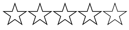 